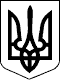 БЕРЕГІВСЬКА РАЙОННА ДЕРЖАВНА АДМІНІСТРАЦІЯЗАКАРПАТСЬКОЇ ОБЛАСТІР О З П О Р Я Д Ж Е Н Н Я16.07.2020                                          Берегове                                               №  201Про розширення мережі закладів дошкільної освіти району і створення додаткових місць для дітей дошкільного віку на період до 2021 рокуВідповідно до статей 6, 22, 39, 41 Закону України „Про місцеві державні адміністрації”, статті 32 Закону України „Про місцеве самоврядування                            в Україні”, законів України „Про освіту” (зі змінами), „Про дошкільну освіту”                      (зі змінами), указів Президента України від 25 червня 2013 року № 344/2013 „Про Національну стратегію розвитку освіти в Україні на період до 2021 року”,  розпорядження Кабінету Міністрів України від 4 вересня 2013 року № 686-р „Про затвердження плану заходів з реалізації Національної стратегії розвитку освіти в Україні на період до 2021 року”, розпорядження облдержадміністрації 02.07.2020 № 345 „Про розширення мережі закладів дошкільної освіти області і створення додаткових місць для дітей дошкільного віку”, з метою розширення мережі закладів дошкільної освіти району і створення додаткових місць для надання освітніх послуг дітям дошкільного віку:1. Затвердити План заходів із розширення мережі закладів дошкільної освіти і створення додаткових місць для дітей дошкільного віку на період до 2021 року, що додається.2. Відділу з питань освіти,  виконавчим органам місцевих рад (ОТГ), за згодою:2.1. Забезпечити виконання Плану заходів, затвердженого цим розпорядженням, за рахунок та у межах видатків державного та місцевих бюджетів, а також за рахунок інших, не заборонених законодавством, джерел фінансування.2.2. Про хід виконання Плану заходів інформувати райдержадміністрацію щокварталу до 1 числа місяця, що настає за звітним періодом.3. Контроль за виконанням цього розпорядження покласти на заступника голови державної адміністрації Бімбу Ф.Ф.Голова державної адміністрації                                          Іштван ПЕТРУШКАЗАТВЕРДЖЕНОРозпорядження головидержавної адміністрації16.07.2020  № 201ПЛАН ЗАХОДІВіз розширення мережі закладів дошкільної освіти і створення додаткових місць для дітей дошкільного віку на період до 2021 року1. З урахуванням прогнозованої кількості дітей дошкільного віку та кількості дітей у закладах дошкільної освіти у розрахунку на 100 місць розробити план заходів щодо будівництва нових закладів освіти та реконструкції функціонуючих.Відділ з питань освіти,  виконавчі органи місцевих рад (ОТГ) (за згодою) До 10 серпня 2020 року3. Вжити заходів щодо повернення в установленому законодавством порядку закладів дошкільної освіти, які використовуються не за призначенням до комунальної форми власності, що належить територіальним громадам сіл, селищ, міст (перелік закладів, що використовуються не за призначенням, додається).Відділ з питань освіти,  виконавчі органи місцевих рад (ОТГ) (за згодою) До 10 серпня 2020 року4. Застосовувати механізми підтримки створення закладів дошкільної освіти приватної форми власності.Відділ з питань освіти,  виконавчі органи місцевих рад (ОТГ) (за згодою) До 10 серпня 2020 рокуПостійно5. Вивчити можливість охоплення дітей відповідного віку дошкільною освітою (дошкільні підрозділи у закладах загальної середньої освіти, короткотривалі групи, охоплення соціально-педагогічним патронатом тощо)               у населених пунктах району, де відсутні заклади дошкільної освіти.Відділ з питань освіти,  виконавчі органи місцевих рад (ОТГ) (за згодою) До 10 серпня 2020 року6. Здійснити моніторинг об’єктів незавершеного будівництва, будівель, які не використовуються, для подальшого перепрофілювання з наступним використанням для потреб дошкільної освіти та розглянути можливість відкриття закладів дошкільної освіти у пристосованих приміщеннях, що належать до комунальної власності територіальних громад сіл, селищ, міст.Відділ з питань освіти,  виконавчі органи місцевих рад (ОТГ) (за згодою) До 10 серпня 2020 року7. Вивчити можливість створення дошкільних відділень на базі приміщень закладів загальної середньої освіти, що не використовуються для освітнього процесу. Відділ з питань освіти,  виконавчі органи місцевих рад (ОТГ) (за згодою) До 10 серпня 2020 року8. Відповідно до потреби відкривати додаткові групи у функціонуючих закладах дошкільної освіти.Відділ з питань освіти,  виконавчі органи місцевих рад (ОТГ) (за згодою) Постійно9. Розробити план з відкриття у приміщеннях закладів освіти                                     з урахуванням потреби, фінансового та кадрового забезпечення груп короткотривалого перебування вихованців якомога ближче до місця проживання дітей.Відділ з питань освіти,  виконавчі органи місцевих рад (ОТГ) (за згодою) Постійно10. Провадити соціально-педагогічний патронат з метою належного супроводу, підтримки і соціальної адаптації дітей дошкільного віку, які мають психофізичні порушення, потрапили у складні життєві обставини або не можуть відвідувати заклад у зв’язку з віддаленістю домівки від закладу та фізичною неспроможністю батьків водити чи підвозити дитину.Відділ з питань освіти,  виконавчі органи місцевих рад (ОТГ) (за згодою) До 10 серпня 2020 рокуПостійно11. Дотримуватися передбачених законодавством вимог під час створення та забезпечення функціонування інклюзивних груп у закладах дошкільної освіти для дітей дошкільного віку з особливими освітніми потребами.Відділ з питань освіти,  виконавчі органи місцевих рад (ОТГ) (за згодою) До 10 серпня 2020 рокуПостійноДодаток до Плану заходівПЕРЕЛІКзакладів дошкільної освіти, які не використовуються за призначенням, за станом на 01.07  .2020№ з/пНайменування колишніх ЗДО,які на даний момент використовуються не за призначенням (передані або не функціонують)АдресаПроектна потужність (місць)1.Верхньореметівський дошкільний навчальний закладвул. Центральна, 13, с. Верхні Ремети Берегівського району21